
Skip To Content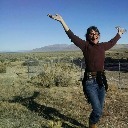 M. Elizabeth JacksonSummer 2021ART 2: ART -2 ONLINE Summer 2021 Section: 53854 and 54853Office Hours:M-F 9:00 am to 6:00 P.M. By text 775 842 5611Text:  775 842 5611 This is the very best way to reach me. I will respond to a text within 24 hours or less. Include section number of your class and name in all text or email messages.Course Description: This is an online course in basic Art Appreciation including studying Media (Architecture, Crafts, Drawing, Film, Digital/Electronic, Painting, Photography, Printmaking, Sculpture), the elements and principles of Design, terminology, concepts, and art in multicultural/historical contexts (Africa and Oceania, the Americas, Asia, Australia, Europe) from pre-history to the present.Prerequisites:  This is a foundation class. No art background or prerequisites are necessary.Academic Accommodation: If you have a verified need for an academic accommodation or materials in alternate media (i.e. Braille, large print, electronic text, etc.) per the Americans with Disabilities Act (ADA) or Section 504 of the Rehabilitation Act, please inform me as soon as possible. (Do not wait until five minutes before an exam to inform me. I will not be inclined to believe you.) In addition, it is your responsibility to contact the Disabled Student Services Office at extension 3332 to request an Academic Accommodation.Course Learning Objectives:Students will develop a worldwide view and understanding of art’s vital role which impacts, global economics, religion, trade, global communications, and politics. This course unlike many visual culture courses, takes a global approach to art rather than traditional emphasis on western art and ideas. This global approach to learning about art, enriches and challenges students to investigate the global themes which have appeared in every culture over the ages, encouraging learners to see art and its vital role and impact on cultures by learning more about the similarities, well as the differences, which have and will continue to connect cultures. Our Textbook ‘A Global and Thematic Approach’ is divided into Three Parts. Part I: Introduction to Art (Ch’s 1-4) Information introduced in Part I of our textbook will prepare students for our term paper and lays the foundation for the entire course. Ch One introduces learners to the definition of art and the ways art is described and categorized. Arts formal elements and principles for organizing them. (Ch.2) A survey of art media and how they are used. (Ch.03) I Part I ends with a description of commonly used forms of art criticism, introducing ways to understand and write about meaning in art, architecture, the definition of art, and the ways art is described and categorized. These first four chapters are the foundation of or class, so please master terms and concepts introduced in these first four chapters. Term paper will test knowledge of vocabulary and concepts introduced in section one.Part II: Asks Why Do We Make Art?  Food and Shelter, (Ch.05) Reproduction and Sexuality (Ch. 06), Deities and Places of Worship, (Ch.07), Mortality and Immortality (Ch. 08), Power Politics and Glory (Ch.09) Social Protest /Affirmation (Ch.10), Mind and Body, (Ch.11) Race, Gender, Clan, and Class (Ch.12), Nature, Knowledge, and Technology (Ch.13) Part III The final Chapter of our textbook ‘Making Art Part Of Your Life’ encourages students to make art a part of daily life, and to continue to explore art and the vital role which art played and continues to play, in our shared global human history.Grading Policy: Regular attendance and completion of all assignments. Late assignments will not be accepted. Incomplete assignments will reduce your final grade. You may earn up to 850 points for your final grade. (Final grade based on grade scale posted below)20 Points: Syllabus Response (Week One)10 Points: Check In (Week One)120 Points: 12-chapter quizzes (10 points each)300 Points: 12 discussion questions (DQ’S) 25 points each15 points initial response to weekly DQ’s and one class meeting. 10 points each for one mandatory participation response's to forum members 100 Points: 5 DVQ Quizzes (20 points each)50 Points: Submission of image to be reviewed prior to submitting gallery report150 Points: 1 Gallery Report/ Term Paper 100 Points: 1 Final ExaminationTOTAL POINTS:  850Grading Policy (continued): No extra credit points. All assignments will be posted on CANVAS by Friday night at 11:55 P.M. (See weekly course modules for weekly assignment due dates)DQ’s will be graded by the following week on Sunday. All grades will be entered in CANVAS. Check all grades on a weekly basis to keep track of your progress.Weekly quizzes and worksheets will be graded automatically and entered in CANVAS grade book upon completion. Please review any missed questions after taking each quiz… The quiz will not be available again, so please make note of all missed Ch. and DVD quizzes and or questions immediately after taking quiz.Final grades for the course are based on the point totals below; not the CANVAS grade scale so make sure to pay close attention to points earned each week. When you go into gradebook look under % at very right-hand side of page. Hover mouse over % this will show points attempted and points earned.Students will be able to view quiz results after taking quizzes. Take notes on the questions you may have missed. These questions will show up again on the final.Grade Point Scale:A = 765-850B = 680-764C = 595-679D = 510-594F = 000-509 Required Textbooks:Lazzari/ Exploring Art: A Global and Thematic Approach 5th edition ISBN 978-1-285-85816-6   DO NOT USE ANY OTHER EDITION. 5th edition must be used.How Art Made the World, With Nigel Spivey DVD ISBN 1-4198-2104-0The five-episode 2-disc set DVD’s, BBC DVD must be ordered online, as the bookstore was not sure if they could get it. It might also be possible to view all five one-hour episodes online.  Last semester students ordered the DVD from Amazon and the cost was about $25.00. The DVD was delivered within two days of ordering. You may also find each one-hour episode online. The Reedley Library also has a copy of DVD on reserve.To order books online go to www.mycampushub.com or call the Reedley Bookstore @ 559-638-0334. Textbook can also be rented at https://www.chegg.com/booksAttendance Policy: Weekly Class Attendance is Mandatory.Because this course is a 3 credit, 18-week course which has been condensed into 6 weeks; submission of weekly assignments is mandatory. Students can expect to spend 20-25 hours per week for all 6 weeks of class to meet weekly academic obligations. Please plan accordingly.Students are required to complete two weekly discussion question’s (DQ’s) each week and post 1 substantive participation note for each of the two required weekly DQ responses.Submit two weekly chapter quizzes, one DVD quiz and two Ch. quizzes.Additionally, students are required to watch two chapter PowerPoint presentations each week and must watch one episode from the DVD series How Art Made the World submitting a ten question quiz/worksheet for five of six weeks of class beginning in week one of class.A final term paper which requires a visit to a local art museum or gallery to view and review a single work of art. Most galleries and museums are open now, call in advance to check hours. All weekly assignments must be completed in the week that they are assigned. The two required weekly DQ responses and the two required weekly chapter quizzes, and weekly DVD quiz count for two class meetings each week. Miss a weekly Ch. or DVD quiz earn an absence. (Late assignments will not be accepted.)There will be no make-up for any of the weekly assignments; weekly assignments must be completed in the week they are assigned. This is an online class and attendance is taken each week.Any unexcused absences more than two (the equivalent of one week of class) for the entire semester will result in a final grade lowered by a full letter grade.Again, grades will be reduced one full letter grade for two unexcused absences.Conduct Policy: Students are expected to behave like adults and demonstrate respect for the instructor, and other students within the online classroom environment. Students who are unable or unwilling to conduct themselves appropriately will be required to leave the online class until such time they can function maturely. Any DQ's or quizzes missed during such a suspension will NOT be made up and the student will forfeit those points and will be considered absent. When responding within the weekly forum, do not use all caps as it looks like you are yelling. Inappropriate language, jokes, racial slurs, or discrimination based on race or gender will not be tolerated.High school students taking this class are not excused from attendance even if their high school is in session. It is the student's responsibility to get assignments and class materials after an absence. Absences are only excused and valid if supporting documentation is presented.Weekly Academic Requirements:  Two Chapter Quizzes: Two short 10 question chapter quizzes on weekly chapter readings are due on Friday at 11:59 PM PST each week. Students who miss a quiz receive ZERO points and will accumulate one absence for that week.One DVD Quiz Weekly: DVD Quizzes are posted on Fridays at 11:59 PM and close the following Friday at 11:59 PMTwo Weekly Discussion Questions: Are posted on Friday’s at 11:59 PM and are due following Friday at 11:59 P.M. A missing a DQ response will result in ZERO points and students accumulate one absence for that week. All DQ and response and participation postings must meet the stated and required word count of 150- 300 words. Five or more spelling errors in any post will result in a grade of zero for any post. Use spell-check!All DQ responses must include at least one in-text citation using information from textbook or DVD to support a DQ response. Points will be deducted for not including an in-text citation using information presented in textbook and or DVD series to support or refute a DQ response.Do not look to outside resources unless posting an image or being directed to look to outside resources in a DQ prompt.  Sources of all images must be cited. Google is a search engine not a URL. Site webpage/URL image came from. All sources including textbook and DVD series must be cited using the MLA or APA format. Please download and print DQ grading rubric, reviewing rubric prior to making a final DQ submission. All DQ responses must include an in-text citation using concepts, vocabulary and information introduced in weekly chapter reading, to support or refute a DQ response. (download and print DQ grading rubric) Weekly DQ's and Weekly Chapter Quizzes and Chapter Outlines cannot be made up. Weekly Ch., DVD Quizzes and DQ responses is method used to track weekly attendance. Students must complete two-chapter quizzes, one DVD quiz, and two DQ’s each week, or receive an absence for each missing assignment.  Class participation in the weekly discussion question forum. Enthusiasm, effort, and participation in the Weekly DQ'sAll assignments and Weekly DQ Contributions will be graded for grammar and content. Five or more spelling errors in any post will result in a grade of zero for any post. Use spell-check!Watch: 2 Ch PP presentations.Read: 2 textbook chapters each week. Timely completion and submission of assignmentsDo not look to outside resources to research and post responses to our weekly DQ prompts. All DQ’s must be researched and answered citing textbook, chapter PowerPoint presentations, and or weekly one-hour DVD presentations. All DQ responses must cite course textbook, Ch PP and or DVD to earn points.Please visit the Perdue Online English Owl and or the Reedley Online Tutoring Center to learn more about how to cite and format sources using MLA or APA. Both resources will help students learn more about how and why to avoid intentionally and or unintentionally plagiarizing any academic and or professional document as well as the consequences of doing so.   The Perdue Online English Owl can be reached online@ https://owl.english.purdue.edu/owl/section/2/ (Links to an external site.) accessed June 01,2021Plagiarism: intentional or unintentional is NOT tolerated in this classroom and will result in a failing grade and/or expulsion from this class.Use Spell-check and Grammar-check before posting any written assignment. This is a college level class, so I expect college level writing. Use spell check. Cite all sources using the MLA or APA format! Any DQ response or participation posting or Gallery Report with 5 or more spelling errors will receive a grade of ZERO.The Reedley College Online Tutoring Center will be happy to help you become a more proficient academic writer and communicator. Use this resource for help writing gallery report/term paper.How can taking advantage of this resource help you to reach your goal of obtaining a degree in higher education? Understand the Following:  I do NOT accept ANY late assignments. If you do not submit an assignment on time; you receive ZERO points as well as a class absence.  There are NO make-up quizzes or weekly DQ's. If you miss a quiz or a DQ, then you receive ZERO points, as well as a class absence.There is NO make-up Final. If you miss the Final, then you receive ZERO points. Plagiarism is NOT tolerated and will result in a failing grade and/or expulsion from this class.Do not ask me about your grade. Your total points are posted each in CANVAS grade book. Please print and review your syllabus. Final grades are based attendance, and point scale outlined above. If you have questions about an assignment, a DQ question, or anything pertaining to the class materials please post your question to the weekly question board located under important course information module.Text me at 775 843 5611 to let me know you have posted questions to our class questions forum and or sent private CANVAS message. I will do my best to answer questions within 24 hours Monday – Friday.Please review weekly assignments early in the week, well in advance of Friday assignment deadline, so that any questions or concerns can be addressed prior to an assignment deadline. I may not always available on weekends so don’t wait to ask questions about an assignment after Friday at 6 PM.If you have questions about a grade you may have received or are having personal challenges or conflicts, text me @ 775 842 5611. (Include section number of your class!)All text messages must include section number of your class, as I am teaching more than one section of this class. Including this information allows me to quickly go into your classroom to address concerns.Any text which does not include this information will be sent back with a request to provide section number of your class in the subject line of your email and or text message, delaying response time.If you experience technical issues with CANVAS, please call the 24/7 CANVAS helpdesk @ 844 303 0348. This is an outstanding resource and one I urge everyone to make use of whenever facing technical issue or question. The CANVAS support desk is one of the best technical support resources I have ever used. Please make use of their expertise. I am here to help and will do my best to return a text within 24 hours. Please ensure that class assignments are reviewed well in advance of the weekend, as I am not always online on Saturdays and Sundays.Please reflect on the value and importance of completing weekly assignments well in advance of assignment deadlines in case of technical issues which are always a possibility when working online.FINAL EXAMINATION:Opens: Friday July 24 @11:59 P.M. PSTCloses: Friday July 31 @ 11:59 P.M. PSTThis syllabus is a binding contract between me your instructor and you the student. After carefully reading course syllabus, please do not hesitate to post questions to our class questions discussion located just above week one module titled Important Class Information. Should you have any questions about our course syllabus. Now is the time and our week one class questions board being the place to ask. Please carefully read course syllabus and print keeping close to workstations for quick and easy reference.If you have general questions about our class look to course syllabus first. If the information you seek is not there, please post questions to our class questions discussion located Modules tab in our classroom. Questions which are personal in nature and apply only to you should be sent to me via text 775 842 5611 (include section number of your class as I am teaching multiple sections. Any text or email sent without this information will be sent back with a request to include section number of your class.Our weekly class questions board is not the appropriate venue to discuss personal situations, concerns grievances, and/ or complaints so please contact me privately by text 775 842 5611 so that your concerns might be addressed in private.Thank you and welcome to the summer 2021 offering of Art 2 online.I am looking forward to working and learning with every member of this class.  Here we go! It’s going to be a fast paced and exciting 6 weeks.Warm regards,Ms. JM. Elizabeth JacksonArt 2 Online InstructorOffice Hours: Summer 2021M-F 9:00 am to 9:00 P.M. Text: 775 842 5611Telephone or email me for an appointment during an alternate time.  I live in NV so will not be able to accommodate face to face meetings. I am always available by appointment to speak by telephone.